PATTO FORMATIVO STUDENTEMODULO DI ADESIONE AI PERCORSI PCTOA.S.  20__/20__  –  20__/20__  –  20__/20__        Il/La sottoscritto/a ____________________________________________________________ nato a  _____________________ il ___/___/_____  residente a  ___________________________ in via/piazza ____________________________________ frequentante la classe ___ sez. ___ in procinto di frequentare attività di Percorsi per le Competenze Trasversali e per l’Orientamento (denominato PCTO) programmate dal Consiglio di Classe  e indicate nel PTOFDICHIARAdi essere a conoscenza che le attività che andrà a svolgere costituiscono parte integrante del percorso formativo; per quanto riguarda l’attività curriculare-extracurriculare, in “open” e in stage/tirocinio (a.s. 20__/20__  –  20__/20__  –  20__/20__), di essere a conoscenza che la partecipazione al PCTO non comporta alcun legame diretto tra il/la sottoscritto/a e la struttura ospitante in questione e che ogni rapporto con la struttura ospitante stessa cesserà al termine di ogni anno scolastico; di essere a conoscenza delle norme comportamentali previste dal C.C.N.L., le norme antinfortunistiche e quelle in materia di privacy;di essere stato informato dal Tutor dei Corsi obbligatori sulla sicurezza in merito ai rischi in materia di sicurezza sul lavoro, di cui al D. Lgs. 81/08 e successive modificazioni; di essere consapevole che durante i periodi trascorsi nei PCTO è soggetto alle norme stabilite nel Regolamento degli studenti dell’istituzione scolastica di appartenenza, nonché alle regole di comportamento, funzionali e organizzative della struttura ospitante; di essere a conoscenza che, nel caso si dovessero verificare episodi di particolare gravità, in accordo con la struttura ospitante si procederà in qualsiasi momento alla sospensione dell’esperienza dei PCTO; di essere a conoscenza che nessun  compenso o  indennizzo di  qualsiasi natura gli/le è dovuto in conseguenza della sua partecipazione al PCTO; di essere  a   conoscenza  che  l’esperienza  dei  PCTO   non comporta impegno di  assunzione  presente  o futuro da parte della struttura  ospitante;di essere a conoscenza delle coperture  assicurative sia per i  trasferimenti  alla sede di svolgimento delle attività dei PCTO che per la permanenza nella struttura ospitante. SI IMPEGNAa rispettare rigorosamente gli orari stabiliti dalla struttura ospitante (attività extracurriculare in Open e in Stage/Tirocinio) per lo svolgimento delle attività dei PCTO; a seguire  le  indicazioni  dei Tutor (interno ed esterno) e  fare  riferimento ad essi per qualsiasi esigenza o evenienza; nei periodi di attività extracurriculare: ad avvisare tempestivamente sia la struttura ospitante che l’istituzione scolastica e il Tutor scolastico se impossibilitato a recarsi nel luogo del tirocinio;a presentare idonea dichiarazione in caso di malattia;a tenere un comportamento rispettoso nei riguardi di tutte le persone con le quali verrà a contatto durante le attività extracurricolare presso la struttura ospitante;a completare in tutte le sue parti, l’apposito registro di presenza durante le attività   extracurriculare    e   presso  la   struttura   ospitante, per tutto il percorso dell’attività;a comunicare tempestivamente e preventivamente al Tutor Scolastico eventuali trasferte al di fuori della sede di svolgimento delle attività dei PCTO per fiere, visite presso altre strutture del gruppo della struttura ospitante, ecc.;a raggiungere autonomamente la sede del soggetto ospitante in cui si svolgerà l’attività dei PCTO; ad adottare per tutta la durata delle attività dei PCTO le norme comportamentali previste dal C.C.N.L. di riferimento;ad osservare gli orari e i regolamenti interni della struttura ospitante, le norme antinfortunistiche, sulla sicurezza e quelle in materia di privacy. a svolgere attività di Stage/Tirocinio durante i periodi di sospensione e fine attività didattica. Letto e sottoscritto     Luogo _____________   data ___ /___ /______                               Firma studente                                                                                                    ________________________Il sottoscritto:Genitore: ____________________________________Soggetto esercente la potestà dell’alunno/a  ____________________________________ DICHIARAdi aver preso visione di quanto riportato nel presente Patto e di autorizzare lo/la studente/ssa ____________________________________ a partecipare alle attività previste dal progetto PCTO redatto e presentato dal Consiglio di Classe di riferimento.                                                      Firma __________________________________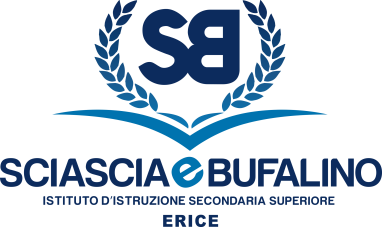 SEDE CENTRALE: Via Cesarò, 36 Erice (Casa Santa)Cod. M.P.I. TPIS02200A – C.F. 93066580817 0923 569559  0923 568484 TPIS02200A@istruzione.it  PEC TPIS02200A@pec.istruzione.it www.sciasciaebufalino.edu.it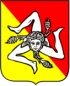 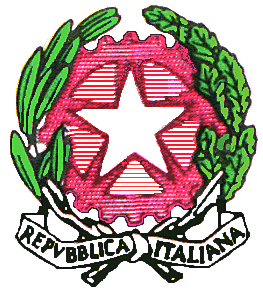 Prot. n. ______________Erice___/___/______